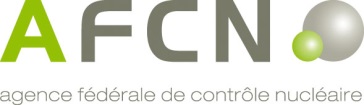 DECLARATION D’UN ETABLISSEMENT INDUSTRIEL DE CLASSE II ET IIIJe joins à la présente les renseignements et documents techniques à fournir conformément à l’article 7.2/8.2 (et le cas échéant les articles 5.7.1 et/ou 5.7.2) de l’arrêté royal du 20 juillet 2001 
relatif à la protection contre les rayonnements ionisants.□ Je permets/□ Je ne permets pas qu’une copie de la communication échangée dans le cadre de cette déclaration soit éventuellement transmise à l’organisme agréé concerné.RENSEIGNEMENTS ET DOCUMENTS TECHNIQUES A FOURNIRCaractéristiques et destination des substances radioactives Notes :____________________________________________________________________________________________________________________________________________________________________________________________________________________________________________________________________________________________________________________________________________________________________________________RENSEIGNEMENTS ET DOCUMENTS TECHNIQUES A FOURNIRCaractéristiques et destination des appareils mis en œuvreNotes :____________________________________________________________________________________________________________________________________________________________________________________________________________________________________________________________________________________________________________________________________________________________________________________
__________________________________________________________________________________________________________________________________________________________________________________________________________________________________________________________________________________________
__________________________________________________________________________________________________________________________________________________________________________________________________________________________________________________________________________________________
______________________________________________________________________________________________RENSEIGNEMENTS ET DOCUMENTS TECHNIQUES A FOURNIRLes mesures de protection ou de sécurité Les mesures de protection ou de sécurité préconisées en ce qui concerne tant les appareils que les substances et les locaux où ils se trouvent : -  Description détaillée de l’aménagement des locaux :Le blindage (compte tenu des étages inférieurs et supérieurs, du degré d’occupation des locaux et de la nature des appareils (blindage intégral par
 	exemple));Les mesures destinées à éviter la dispersion des radionucléides et la contamination (murs et sols lisses et facilement décontaminables, absence de fissures,
 	ventilation, etc.).-  Description détaillée des mesures de sécurité préconisées :protection individuelle (gants,…);	protection collective (arrêt d’urgence, signalisation, pictogrammes d’avertissement,…);mesures pour éviter le feu, les vols, les pertes.-  Liste des procédures de travail prévues;-  Description des mesures préconisées pour éviter ou récupérer toute contamination éventuelle;-  Description des méthodes/moyens garantissant le non-dépassement des limites de rejet ;-  …Respect des normes de baseToutes les mesures et dispositifs préconisés en vue d’assurer le respect des normes de base définies au chapitre III, notamment ceux relatifs au principe d’optimisation visé à l’article 20.1.1.1, point b). Par exemple : contrôle de l’accès en zone contrôlée, évaluation périodique des procédures de travail en fonction notamment des doses reçues par le personnel,….Proposition organisme agrééContrôle physiqueQui assurera les missions du contrôle physique (art. 23.9/23.10 de l’A.R. du 20 juillet 2001) :□ Service de contrôle physique interne, nom de(s) (l’)expert(s) agréé(s) en contrôle physique : ________________________________________
□  Be.Sure□ Techni-Test□  Vinçotte ControlatomQui est désigné comme préposé à la surveillance conformément à l’article 30.4 de l’A.R. du 20 juillet 2001:
__________________________________________________________________________(nom + fonction)Nombre de personnes professionnellement exposées10Nombre de personnes professionnellement exposées sur base d’une analyse du poste de travail. Celle-ci doit être disponible lors de la rédaction du PV de réception.Est-ce qu’il y a des personnes professionnellement exposées?□ Non
□ Oui, nom du médecin agréé chargé de la surveillance médicale des travailleurs : _______________________________________Qualification et formationLa qualification et la compétence du personnel chargé de la production, de la distribution, de l’utilisation et de la surveillance des substances et appareils capables d’émettre des rayonnements ionisants.- formation de base de radioprotection;- formation/information adaptée en fonction du poste de travail;
- formation spécifique/agrément et assurance qualité pour l’utilisation des rayonnements ionisants à des fins médicales (Chapitre VI de l’A.R. du 20 juillet 2001).ImplantationL’endroit où les appareils ou substances sont fabriqués, produits, détenus ou mis en œuvre.à fournir :- un plan dressé à l’échelle minimum de 5 mm par mètre, indiquant l’(es) installation(s) et locaux les contenant, ainsi que les locaux situés à moins de 20 m des sources      et la destination de ces locaux;- implantation des appareils ou substances (étage, local,…) : à indiquer sur le plan.Déchets radioactifsEst-ce que vous envisagez de produire des déchets radioactifs ?□ Non
□ Oui : description des types de déchets et de la gestion de ces déchets jusqu’à leur élimination effective.RENSEIGNEMENTS ET DOCUMENTS TECHNIQUES A FOURNIR 
UNIQUEMENT POUR LES CLASSES IIImplantationEst-ce que l’activité totale attendue de l’établissement (en Bq) est supérieure à la valeur spécifiée à l’art. 7.2.8 de l’A.R. du 20 juillet 2001 ou la demande concerne un accélérateur de particules ?□ Non :
- Description approfondie de l’implantation de l’entreprise et de son environnement (entreprises à risques, zone d’habitat, écoles à proximité,…)- Liste des communes situées dans un rayon de 100m depuis la limite du terrain. □ Oui :- Description approfondie de l’implantation de l’entreprise et de son environnement (entreprises à risques, zone d’habitat, écoles à proximité,…)- Liste des communes situées dans un rayon de 500m depuis la limite du terrain. Rapport des accidents les plus gravesEst-ce que l’activité totale attendue de l’établissement (en Bq) est supérieure à la valeur spécifiée à l’art. 7.2.8 de l’A.R. du 20 juillet 2001?□ Non.□ Oui,  un rapport décrivant les accidents les plus graves susceptibles de survenir au sein de l’installation et évaluant le degré de probabilité et les conséquences à prévoir pour la population et les travailleurs doit être annexé à la présente déclaration.Rejets Est-ce que vous envisagez de rejeter des effluents radioactifs sous forme liquide ou gazeuse?□ Non
□ Oui, un rapport sur les incidences radiologiques des rejets sous forme liquide ou gazeuse doit être annexé à la présente déclaration.Je soussigné(e),□ Monsieur
□ MadameNomNomNomNomPrénomPrénomPrénomPrénomPrénomPrénomEn qualité de:
□ directeur
□ conseiller en prévention□ chef contrôle physique interne□ autre:En qualité de:
□ directeur
□ conseiller en prévention□ chef contrôle physique interne□ autre:Domicilié(e) à:Domicilié(e) à:Domicilié(e) à:Domicilié(e) à:Domicilié(e) à:Domicilié(e) à:Domicilié(e) à:Domicilié(e) à:Domicilié(e) à:En qualité de:
□ directeur
□ conseiller en prévention□ chef contrôle physique interne□ autre:En qualité de:
□ directeur
□ conseiller en prévention□ chef contrôle physique interne□ autre:RueRueRueRueRueRueN°N°BteEn qualité de:
□ directeur
□ conseiller en prévention□ chef contrôle physique interne□ autre:En qualité de:
□ directeur
□ conseiller en prévention□ chef contrôle physique interne□ autre:Code postalCode postalLocalitéLocalitéLocalitéLocalitéLocalitéLocalitéLocalitéEn qualité de:
□ directeur
□ conseiller en prévention□ chef contrôle physique interne□ autre:En qualité de:
□ directeur
□ conseiller en prévention□ chef contrôle physique interne□ autre:Adresse e-mailAdresse e-mailAdresse e-mailAdresse e-mailAdresse e-mailAdresse e-mailAdresse e-mailAdresse e-mailAdresse e-mailIntroduit une déclaration dans le cadre :□ d’une demande d’autorisation initiale (première déclaration)□ d’une demande de prolongation d’autorisation□ d’une demande de modification d’autorisation2Introduit une déclaration dans le cadre :□ d’une demande d’autorisation initiale (première déclaration)□ d’une demande de prolongation d’autorisation□ d’une demande de modification d’autorisation2Introduit une déclaration dans le cadre :□ d’une demande d’autorisation initiale (première déclaration)□ d’une demande de prolongation d’autorisation□ d’une demande de modification d’autorisation2Introduit une déclaration dans le cadre :□ d’une demande d’autorisation initiale (première déclaration)□ d’une demande de prolongation d’autorisation□ d’une demande de modification d’autorisation2Introduit une déclaration dans le cadre :□ d’une demande d’autorisation initiale (première déclaration)□ d’une demande de prolongation d’autorisation□ d’une demande de modification d’autorisation2Introduit une déclaration dans le cadre :□ d’une demande d’autorisation initiale (première déclaration)□ d’une demande de prolongation d’autorisation□ d’une demande de modification d’autorisation2N° de référence et date d’échéance de l’autorisation
actuelle valideN° de référence et date d’échéance de l’autorisation
actuelle valideN° de référence et date d’échéance de l’autorisation
actuelle valideN° de référence et date d’échéance de l’autorisation
actuelle valideN° de référence et date d’échéance de l’autorisation
actuelle valide     En cas de modification :    □ changement de source(s)                  □ ajout de source(s)                   □ élimination de source(s)    		    □ ajout d’appareil(s)                             □ élimination d’appareil(s)           □ transfert de local              
    □ modification substantielle du local       □ changement d’appareil(s)         □ modification administrative     Précisions : ___________________________________________________________________________________________________________________________________________________________________________
____________________________________________________________________________________________     En cas de modification :    □ changement de source(s)                  □ ajout de source(s)                   □ élimination de source(s)    		    □ ajout d’appareil(s)                             □ élimination d’appareil(s)           □ transfert de local              
    □ modification substantielle du local       □ changement d’appareil(s)         □ modification administrative     Précisions : ___________________________________________________________________________________________________________________________________________________________________________
____________________________________________________________________________________________     En cas de modification :    □ changement de source(s)                  □ ajout de source(s)                   □ élimination de source(s)    		    □ ajout d’appareil(s)                             □ élimination d’appareil(s)           □ transfert de local              
    □ modification substantielle du local       □ changement d’appareil(s)         □ modification administrative     Précisions : ___________________________________________________________________________________________________________________________________________________________________________
____________________________________________________________________________________________     En cas de modification :    □ changement de source(s)                  □ ajout de source(s)                   □ élimination de source(s)    		    □ ajout d’appareil(s)                             □ élimination d’appareil(s)           □ transfert de local              
    □ modification substantielle du local       □ changement d’appareil(s)         □ modification administrative     Précisions : ___________________________________________________________________________________________________________________________________________________________________________
____________________________________________________________________________________________     En cas de modification :    □ changement de source(s)                  □ ajout de source(s)                   □ élimination de source(s)    		    □ ajout d’appareil(s)                             □ élimination d’appareil(s)           □ transfert de local              
    □ modification substantielle du local       □ changement d’appareil(s)         □ modification administrative     Précisions : ___________________________________________________________________________________________________________________________________________________________________________
____________________________________________________________________________________________     En cas de modification :    □ changement de source(s)                  □ ajout de source(s)                   □ élimination de source(s)    		    □ ajout d’appareil(s)                             □ élimination d’appareil(s)           □ transfert de local              
    □ modification substantielle du local       □ changement d’appareil(s)         □ modification administrative     Précisions : ___________________________________________________________________________________________________________________________________________________________________________
____________________________________________________________________________________________     En cas de modification :    □ changement de source(s)                  □ ajout de source(s)                   □ élimination de source(s)    		    □ ajout d’appareil(s)                             □ élimination d’appareil(s)           □ transfert de local              
    □ modification substantielle du local       □ changement d’appareil(s)         □ modification administrative     Précisions : ___________________________________________________________________________________________________________________________________________________________________________
____________________________________________________________________________________________     En cas de modification :    □ changement de source(s)                  □ ajout de source(s)                   □ élimination de source(s)    		    □ ajout d’appareil(s)                             □ élimination d’appareil(s)           □ transfert de local              
    □ modification substantielle du local       □ changement d’appareil(s)         □ modification administrative     Précisions : ___________________________________________________________________________________________________________________________________________________________________________
____________________________________________________________________________________________     En cas de modification :    □ changement de source(s)                  □ ajout de source(s)                   □ élimination de source(s)    		    □ ajout d’appareil(s)                             □ élimination d’appareil(s)           □ transfert de local              
    □ modification substantielle du local       □ changement d’appareil(s)         □ modification administrative     Précisions : ___________________________________________________________________________________________________________________________________________________________________________
____________________________________________________________________________________________     En cas de modification :    □ changement de source(s)                  □ ajout de source(s)                   □ élimination de source(s)    		    □ ajout d’appareil(s)                             □ élimination d’appareil(s)           □ transfert de local              
    □ modification substantielle du local       □ changement d’appareil(s)         □ modification administrative     Précisions : ___________________________________________________________________________________________________________________________________________________________________________
____________________________________________________________________________________________     En cas de modification :    □ changement de source(s)                  □ ajout de source(s)                   □ élimination de source(s)    		    □ ajout d’appareil(s)                             □ élimination d’appareil(s)           □ transfert de local              
    □ modification substantielle du local       □ changement d’appareil(s)         □ modification administrative     Précisions : ___________________________________________________________________________________________________________________________________________________________________________
____________________________________________________________________________________________Déclare vouloir exploiter ou poursuivre l’exploitation d’un ou d’une□ établissement de classe II
□ établissement de classe III		 □ installation mobile (utilisation dans un établissement mobile)□ activité temporaire ou occasionnelle (utilisation sur chantier en dehors de l’établissement)
       Période d’activité : _____________________________________________________________□ autre : _________________________________________________________________________Précisions : _______________________________________________________________________Déclare vouloir exploiter ou poursuivre l’exploitation d’un ou d’une□ établissement de classe II
□ établissement de classe III		 □ installation mobile (utilisation dans un établissement mobile)□ activité temporaire ou occasionnelle (utilisation sur chantier en dehors de l’établissement)
       Période d’activité : _____________________________________________________________□ autre : _________________________________________________________________________Précisions : _______________________________________________________________________Déclare vouloir exploiter ou poursuivre l’exploitation d’un ou d’une□ établissement de classe II
□ établissement de classe III		 □ installation mobile (utilisation dans un établissement mobile)□ activité temporaire ou occasionnelle (utilisation sur chantier en dehors de l’établissement)
       Période d’activité : _____________________________________________________________□ autre : _________________________________________________________________________Précisions : _______________________________________________________________________Déclare vouloir exploiter ou poursuivre l’exploitation d’un ou d’une□ établissement de classe II
□ établissement de classe III		 □ installation mobile (utilisation dans un établissement mobile)□ activité temporaire ou occasionnelle (utilisation sur chantier en dehors de l’établissement)
       Période d’activité : _____________________________________________________________□ autre : _________________________________________________________________________Précisions : _______________________________________________________________________Déclare vouloir exploiter ou poursuivre l’exploitation d’un ou d’une□ établissement de classe II
□ établissement de classe III		 □ installation mobile (utilisation dans un établissement mobile)□ activité temporaire ou occasionnelle (utilisation sur chantier en dehors de l’établissement)
       Période d’activité : _____________________________________________________________□ autre : _________________________________________________________________________Précisions : _______________________________________________________________________Déclare vouloir exploiter ou poursuivre l’exploitation d’un ou d’une□ établissement de classe II
□ établissement de classe III		 □ installation mobile (utilisation dans un établissement mobile)□ activité temporaire ou occasionnelle (utilisation sur chantier en dehors de l’établissement)
       Période d’activité : _____________________________________________________________□ autre : _________________________________________________________________________Précisions : _______________________________________________________________________Déclare vouloir exploiter ou poursuivre l’exploitation d’un ou d’une□ établissement de classe II
□ établissement de classe III		 □ installation mobile (utilisation dans un établissement mobile)□ activité temporaire ou occasionnelle (utilisation sur chantier en dehors de l’établissement)
       Période d’activité : _____________________________________________________________□ autre : _________________________________________________________________________Précisions : _______________________________________________________________________Déclare vouloir exploiter ou poursuivre l’exploitation d’un ou d’une□ établissement de classe II
□ établissement de classe III		 □ installation mobile (utilisation dans un établissement mobile)□ activité temporaire ou occasionnelle (utilisation sur chantier en dehors de l’établissement)
       Période d’activité : _____________________________________________________________□ autre : _________________________________________________________________________Précisions : _______________________________________________________________________Déclare vouloir exploiter ou poursuivre l’exploitation d’un ou d’une□ établissement de classe II
□ établissement de classe III		 □ installation mobile (utilisation dans un établissement mobile)□ activité temporaire ou occasionnelle (utilisation sur chantier en dehors de l’établissement)
       Période d’activité : _____________________________________________________________□ autre : _________________________________________________________________________Précisions : _______________________________________________________________________Avec la mise en service:date prévue de la mise en 
exploitation des installations 
(modifiées)Avec la mise en service:date prévue de la mise en 
exploitation des installations 
(modifiées)Par l’exploitantPar l’exploitantPar l’exploitantPar l’exploitantPar l’exploitantPar l’exploitantPar l’exploitantPar l’exploitantPar l’exploitantPar l’exploitantPar l’exploitantNom de l’exploitant ou dénomination de la société exploitanteNom de l’exploitant ou dénomination de la société exploitanteNom de l’exploitant ou dénomination de la société exploitanteAvec adresse du siège d’exploitation□ même adresse que le domicile□ autre :RueN° + BteCode postal + LocalitéAvec adresse du siège d’exploitation□ même adresse que le domicile□ autre :RueN° + BteCode postal + LocalitéAvec adresse du siège d’exploitation□ même adresse que le domicile□ autre :RueN° + BteCode postal + LocalitéAvec adresse du siège d’exploitation□ même adresse que le domicile□ autre :RueN° + BteCode postal + LocalitéAvec adresse du siège d’exploitation□ même adresse que le domicile□ autre :RueN° + BteCode postal + LocalitéAvec adresse du siège d’exploitation□ même adresse que le domicile□ autre :RueN° + BteCode postal + LocalitéAvec adresse du siège d’exploitation□ même adresse que le domicile□ autre :RueN° + BteCode postal + LocalitéAvec adresse du siège d’exploitation□ même adresse que le domicile□ autre :RueN° + BteCode postal + LocalitéNuméro d’entreprise (BCE)Numéro d’entreprise (BCE)Numéro d’entreprise (BCE)Avec adresse du siège d’exploitation□ même adresse que le domicile□ autre :RueN° + BteCode postal + LocalitéAvec adresse du siège d’exploitation□ même adresse que le domicile□ autre :RueN° + BteCode postal + LocalitéAvec adresse du siège d’exploitation□ même adresse que le domicile□ autre :RueN° + BteCode postal + LocalitéAvec adresse du siège d’exploitation□ même adresse que le domicile□ autre :RueN° + BteCode postal + LocalitéAvec adresse du siège d’exploitation□ même adresse que le domicile□ autre :RueN° + BteCode postal + LocalitéAvec adresse du siège d’exploitation□ même adresse que le domicile□ autre :RueN° + BteCode postal + LocalitéAvec adresse du siège d’exploitation□ même adresse que le domicile□ autre :RueN° + BteCode postal + LocalitéAvec adresse du siège d’exploitation□ même adresse que le domicile□ autre :RueN° + BteCode postal + LocalitéAdresse e-mail pour toute correspondance officielleAdresse e-mail pour toute correspondance officielleAdresse e-mail pour toute correspondance officielleAvec adresse du siège social□ même adresse que le domicile□ même adresse que l’exploitation□ autre :Rue + N° + Bte
Code postal + LocalitéAvec adresse du siège social□ même adresse que le domicile□ même adresse que l’exploitation□ autre :Rue + N° + Bte
Code postal + LocalitéAvec adresse du siège social□ même adresse que le domicile□ même adresse que l’exploitation□ autre :Rue + N° + Bte
Code postal + LocalitéAvec adresse du siège social□ même adresse que le domicile□ même adresse que l’exploitation□ autre :Rue + N° + Bte
Code postal + LocalitéAvec adresse du siège social□ même adresse que le domicile□ même adresse que l’exploitation□ autre :Rue + N° + Bte
Code postal + LocalitéAvec adresse du siège social□ même adresse que le domicile□ même adresse que l’exploitation□ autre :Rue + N° + Bte
Code postal + LocalitéAvec adresse du siège social□ même adresse que le domicile□ même adresse que l’exploitation□ autre :Rue + N° + Bte
Code postal + LocalitéAvec adresse du siège social□ même adresse que le domicile□ même adresse que l’exploitation□ autre :Rue + N° + Bte
Code postal + LocalitéAvec personne de contact□ même coordonnées que celui du demandeur□ autre :          □ Monsieur 	   □ MadameNom
en qualité deN° tel/GSMAdresse email personne de contact7 :Avec personne de contact□ même coordonnées que celui du demandeur□ autre :          □ Monsieur 	   □ MadameNom
en qualité deN° tel/GSMAdresse email personne de contact7 :Avec personne de contact□ même coordonnées que celui du demandeur□ autre :          □ Monsieur 	   □ MadameNom
en qualité deN° tel/GSMAdresse email personne de contact7 :Avec adresse du siège social□ même adresse que le domicile□ même adresse que l’exploitation□ autre :Rue + N° + Bte
Code postal + LocalitéAvec adresse du siège social□ même adresse que le domicile□ même adresse que l’exploitation□ autre :Rue + N° + Bte
Code postal + LocalitéAvec adresse du siège social□ même adresse que le domicile□ même adresse que l’exploitation□ autre :Rue + N° + Bte
Code postal + LocalitéAvec adresse du siège social□ même adresse que le domicile□ même adresse que l’exploitation□ autre :Rue + N° + Bte
Code postal + LocalitéAvec adresse du siège social□ même adresse que le domicile□ même adresse que l’exploitation□ autre :Rue + N° + Bte
Code postal + LocalitéAvec adresse du siège social□ même adresse que le domicile□ même adresse que l’exploitation□ autre :Rue + N° + Bte
Code postal + LocalitéAvec adresse du siège social□ même adresse que le domicile□ même adresse que l’exploitation□ autre :Rue + N° + Bte
Code postal + LocalitéAvec adresse du siège social□ même adresse que le domicile□ même adresse que l’exploitation□ autre :Rue + N° + Bte
Code postal + LocalitéAvec adresse de facturation
□ même adresse que l’exploitation□ même adresse que le siège social□ autre :Rue + N° + Bte
Code postal + LocalitéAvec adresse de facturation
□ même adresse que l’exploitation□ même adresse que le siège social□ autre :Rue + N° + Bte
Code postal + LocalitéAvec adresse de facturation
□ même adresse que l’exploitation□ même adresse que le siège social□ autre :Rue + N° + Bte
Code postal + LocalitéLieu de poste de stationnement dans le cas d’une installation temporaire ou occasionnelleSiteRue + N° + Bte
Code postal + LocalitéLieu de poste de stationnement dans le cas d’une installation temporaire ou occasionnelleSiteRue + N° + Bte
Code postal + LocalitéLieu de poste de stationnement dans le cas d’une installation temporaire ou occasionnelleSiteRue + N° + Bte
Code postal + LocalitéLieu de poste de stationnement dans le cas d’une installation temporaire ou occasionnelleSiteRue + N° + Bte
Code postal + LocalitéLieu de poste de stationnement dans le cas d’une installation temporaire ou occasionnelleSiteRue + N° + Bte
Code postal + LocalitéLieu de poste de stationnement dans le cas d’une installation temporaire ou occasionnelleSiteRue + N° + Bte
Code postal + LocalitéLieu de poste de stationnement dans le cas d’une installation temporaire ou occasionnelleSiteRue + N° + Bte
Code postal + LocalitéLieu de poste de stationnement dans le cas d’une installation temporaire ou occasionnelleSiteRue + N° + Bte
Code postal + LocalitéPersonne de contact facturation
Nom
N° tel/GSMAdresse email personne de contact7 :Personne de contact facturation
Nom
N° tel/GSMAdresse email personne de contact7 :Personne de contact facturation
Nom
N° tel/GSMAdresse email personne de contact7 :Lieu de poste de stationnement dans le cas d’une installation temporaire ou occasionnelleSiteRue + N° + Bte
Code postal + LocalitéLieu de poste de stationnement dans le cas d’une installation temporaire ou occasionnelleSiteRue + N° + Bte
Code postal + LocalitéLieu de poste de stationnement dans le cas d’une installation temporaire ou occasionnelleSiteRue + N° + Bte
Code postal + LocalitéLieu de poste de stationnement dans le cas d’une installation temporaire ou occasionnelleSiteRue + N° + Bte
Code postal + LocalitéLieu de poste de stationnement dans le cas d’une installation temporaire ou occasionnelleSiteRue + N° + Bte
Code postal + LocalitéLieu de poste de stationnement dans le cas d’une installation temporaire ou occasionnelleSiteRue + N° + Bte
Code postal + LocalitéLieu de poste de stationnement dans le cas d’une installation temporaire ou occasionnelleSiteRue + N° + Bte
Code postal + LocalitéLieu de poste de stationnement dans le cas d’une installation temporaire ou occasionnelleSiteRue + N° + Bte
Code postal + Localitém’engage à :souscrire une police d’assurance couvrant les responsabilités civiles résultant 
des activités nucléaires;m’inscrire auprès de l’ONDRAF et conclure avec cet organisme une convention 
relative à la gestion de l’ensemble des déchets radioactifs résultant de la 
pratique considérée.m’engage à :souscrire une police d’assurance couvrant les responsabilités civiles résultant 
des activités nucléaires;m’inscrire auprès de l’ONDRAF et conclure avec cet organisme une convention 
relative à la gestion de l’ensemble des déchets radioactifs résultant de la 
pratique considérée.m’engage à :souscrire une police d’assurance couvrant les responsabilités civiles résultant 
des activités nucléaires;m’inscrire auprès de l’ONDRAF et conclure avec cet organisme une convention 
relative à la gestion de l’ensemble des déchets radioactifs résultant de la 
pratique considérée.m’engage à :souscrire une police d’assurance couvrant les responsabilités civiles résultant 
des activités nucléaires;m’inscrire auprès de l’ONDRAF et conclure avec cet organisme une convention 
relative à la gestion de l’ensemble des déchets radioactifs résultant de la 
pratique considérée.m’engage à :souscrire une police d’assurance couvrant les responsabilités civiles résultant 
des activités nucléaires;m’inscrire auprès de l’ONDRAF et conclure avec cet organisme une convention 
relative à la gestion de l’ensemble des déchets radioactifs résultant de la 
pratique considérée.m’engage à :souscrire une police d’assurance couvrant les responsabilités civiles résultant 
des activités nucléaires;m’inscrire auprès de l’ONDRAF et conclure avec cet organisme une convention 
relative à la gestion de l’ensemble des déchets radioactifs résultant de la 
pratique considérée.m’engage à :souscrire une police d’assurance couvrant les responsabilités civiles résultant 
des activités nucléaires;m’inscrire auprès de l’ONDRAF et conclure avec cet organisme une convention 
relative à la gestion de l’ensemble des déchets radioactifs résultant de la 
pratique considérée.Date + Signature du demandeurDate + Signature du demandeurDate + Signature du demandeurDate + Signature du demandeurdéclare :avoir pris connaissance de la présente déclaration et ne pas avoir de 
remarques à formuler à son sujet. déclare :avoir pris connaissance de la présente déclaration et ne pas avoir de 
remarques à formuler à son sujet. déclare :avoir pris connaissance de la présente déclaration et ne pas avoir de 
remarques à formuler à son sujet. déclare :avoir pris connaissance de la présente déclaration et ne pas avoir de 
remarques à formuler à son sujet. déclare :avoir pris connaissance de la présente déclaration et ne pas avoir de 
remarques à formuler à son sujet. déclare :avoir pris connaissance de la présente déclaration et ne pas avoir de 
remarques à formuler à son sujet. déclare :avoir pris connaissance de la présente déclaration et ne pas avoir de 
remarques à formuler à son sujet. Date+ Nom + Signature expert en contrôle physique    Date+ Nom + Signature expert en contrôle physique    Date+ Nom + Signature expert en contrôle physique    Date+ Nom + Signature expert en contrôle physique    Sources Radioactives ScelléesSources Radioactives ScelléesSources Radioactives ScelléesSources Radioactives ScelléesSources Radioactives ScelléesNombreRadionucléideActivité max./source (MBq)Activité max. (MBq)Utilisation - N° de référence (*)(* ) TABLE A : REFERENCE SOURCES RADIOACTIVES SCELLÉES (* ) TABLE A : REFERENCE SOURCES RADIOACTIVES SCELLÉES (* ) TABLE A : REFERENCE SOURCES RADIOACTIVES SCELLÉES (* ) TABLE A : REFERENCE SOURCES RADIOACTIVES SCELLÉES (* ) TABLE A : REFERENCE SOURCES RADIOACTIVES SCELLÉES (* ) TABLE A : REFERENCE SOURCES RADIOACTIVES SCELLÉES N° référenceUtilisationN° référenceUtilisationN° référenceUtilisationA001ActivationA013Mesure d'épaisseurA025Détection de corps étrangersA002BlindageA014DistributionA026PositionnementA003Irradiateur SanguinA015Mesure de masseA027Combustible nucléaireA004Hors d'usageA016Radiographie IndustrielleA028Détecteur de fuméeA005EtalonnageA017InspectionA029Cycle du combustibleA006ChromatographieA018Echantillonnage d'airA030Détection de tracesA007Mesure de concentrationA019Mesure de la teneur en cendreA031Stérilisation/irradiationA008Source de contrôleA020Mesure de niveauA032ContrepoidsA009DatationA021RechercheA033Production de puissanceA010Mesure de DébitA022AllumageA034Mesure d'humiditéA011DémonstrationA023FormationA035FluorescenceA012Mesure de DensitéA024Stockage de produits de consommationA036Autre (à spécifier dans notes)Sources Radioactives Non-ScelléesSources Radioactives Non-ScelléesSources Radioactives Non-ScelléesSources Radioactives Non-ScelléesRadionucleideActivité max. (MBq)FormeUtilisation - N° de référence (**)□ liquide          □ gaz□ autre: □ liquide          □ gaz□ autre: □ liquide          □ gaz□ autre: □ liquide          □ gaz□ autre: □ liquide          □ gaz□ autre: □ liquide          □ gaz□ autre: □ liquide          □ gaz□ autre: □ liquide          □ gaz□ autre: □ liquide          □ gaz□ autre: □ liquide          □ gaz□ autre: (** )TABLE B: REFERENCE SOURCES RADIOACTIVES NON-SCELLÉES(** )TABLE B: REFERENCE SOURCES RADIOACTIVES NON-SCELLÉES(** )TABLE B: REFERENCE SOURCES RADIOACTIVES NON-SCELLÉES(** )TABLE B: REFERENCE SOURCES RADIOACTIVES NON-SCELLÉES(** )TABLE B: REFERENCE SOURCES RADIOACTIVES NON-SCELLÉES(** )TABLE B: REFERENCE SOURCES RADIOACTIVES NON-SCELLÉESN° référenceUtilisationN° référenceUtilisationN° référenceUtilisationB001Analyse de procédésB004FormationB007RechercheB002DémonstrationB005Production de produits de consommationB008Stockage de produits de consommationB003DistributionB006Production d'isotopesB009Autre (à spécifier dans notes)Appareils à rayonnement XAppareils à rayonnement XAppareils à rayonnement XAppareils à rayonnement XAppareils à rayonnement XNombreNombre tubes RXTension max. (kV)Marque (si déjà connu)Utilisation - N° de référence (***)(***) TABLE C : REFERENCE DES APPAREILS A RAYONNEMENT X (***) TABLE C : REFERENCE DES APPAREILS A RAYONNEMENT X (***) TABLE C : REFERENCE DES APPAREILS A RAYONNEMENT X (***) TABLE C : REFERENCE DES APPAREILS A RAYONNEMENT X (***) TABLE C : REFERENCE DES APPAREILS A RAYONNEMENT X (***) TABLE C : REFERENCE DES APPAREILS A RAYONNEMENT X N° référenceUtilisationN° référenceUtilisationN° référenceUtilisationC001Contrôle de bagagesC010Irradiateur SanguinC019Tomodensitométrie industrielleC002DémonstrationC011KlystronC020Contrôle de lettres et/ou pacquetsC003Détection de corps étrangersC012Maintenance/réparationC021Dispositif électronique générant des RX parasitesC004Diffraction par rayons XC013Mesure de débitC022Microscopie électronique à balayageC005Fluorescence XC014Mesure de masseC023Microscopie électronique à transmissionC006FormationC015Mesure de niveauC023Spectroscopie photoélectronique par rayons XC007GranulométrieC016Mesure d'épaisseurC024Autre (à spécifier dans notes)C008Hors d'usageC017Radiographie IndustrielleC009InspectionC018Stérilisation/irradiationAccélérateurs9Accélérateurs9Accélérateurs9Accélérateurs9Accélérateurs9NombreTypeTension max. (MV)Energie max. (MeV)Utilisation - N° de référence (****)□ cyclotron          □ lineaire□ autre: □ cyclotron          □ lineaire□ autre:  □ cyclotron          □ lineaire□ autre:  □ cyclotron          □ lineaire□ autre:  □ cyclotron          □ lineaire□ autre:  □ cyclotron          □ lineaire□ autre:  (****) TABLE D : REFERENCE DES ACCELERATEURS (****) TABLE D : REFERENCE DES ACCELERATEURS (****) TABLE D : REFERENCE DES ACCELERATEURS (****) TABLE D : REFERENCE DES ACCELERATEURS (****) TABLE D : REFERENCE DES ACCELERATEURS (****) TABLE D : REFERENCE DES ACCELERATEURS N° référenceUtilisationN° référenceUtilisationN° référenceUtilisationD001ActivationD005Irradiateur SanguinD010Traitement de matériauxD002Analyse de matériauxD007ProtonthérapieD011Autre (à spécifier dans notes)D003Finition de métauxD008SoudureD004Imprimante 3DD009Technologie des semiconducteursUne proposition de désignation de l’organisme agréé chargé des contrôles prévus dans l’A.R. du 20 juillet 2001 :□ Bel V□ Be.Sure □ Techni-Test
□ Vinçotte Controlatom